Work for Monday 8th JuneEnglish :‘What a Box’ Pg 41‘Our News’: Try and Write 3/4 sentences. 		Today is Monday. The weather outside is ____. This week is intercultural week.We are going to learn about France.  High Frequency Words – 61 – 70, check on Friday.Revise tricky wordsGaeilge :Bua na Cainte – An Trá – Ceacht 1Listen to the Rann – ’Gaineamh Mín Réidh’ – listen 2/3 times and join in. Comhrá 1. Listen, replay twice, pause and repeat.Maths :Counting practise : count forwards and backwards to 20. Count in 2’s even numbers and odd numbers. What number comes before or after a number? Practise saying the days of the week, months of the year and seasons. What day/month/season is it? This week we are looking at the number line. Planet Maths Book: p115 – Count on the number line. On the left hand side you will be counting on 3 and on the right side you will be counting on one. At the bottom of the page you will be writing in the missing numerals.Religion :This week we are still on Theme 9: Lesson 1: A Baby’s Baptism Watch the video ‘Baptism’ and discuss with your child. (Go to Grow in Love webpage, use the sign in e-mail trial@growinlove.ie, password: growinlove).SESE :This week we are continuing with ‘The Weather’. We are going to record the weather in a chart everyday this week. We are going to be weather forecasters (just like we did in Irish). I have attached a sheet to record the weather below.Intercultural Week:  Intercultural Week was due to be held from the 3rd to 12th of June and whilst we’re not in school, we are still going to celebrate it. We want you to do the following: Pick a Country - Do a little project on that country. To make it a little easier, I’ve chosen France for us, so if you take a look at the National Geographic page below or the YouTube link, it’ll give you lots of facts and information about France.  In Senior Infants, you might like to draw the flag of France, find it on a map, draw some food from there (or buy it, Lidl make delicious croissants!) or draw a picture of a famous landmark (The Eiffel Tower, Mont St. Michel, L’Arc de Triomphe).https://www.natgeokids.com/ie/discover/geography/countries/facts-about-france/https://www.youtube.com/watch?v=f0mdYDCNSyMBelow I’ve linked the song Frére Jacques. Your children might like to learn a little French!https://www.youtube.com/watch?v=BC6rvbxdywgAlternatively, if you have a connection to a particular country, if you were born there or your parents were, why not do something based on that?I will set it as work everyday this week, so even try and do a small bit every day. It does not have to be a big project, as we are in the Junior end. The older classes will be doing a bigger project so if you have older siblings you could work with them.  It would be wonderful to see performances of a song/ dance/ poem relating to the country too!Happy Intercultural Week!Work for Tuesday 9th JunePE : 30 minutes of exercise. English : ‘What a Box’ Pg 42.Handwriting : Complete the next unfinished page in Ready to Write. High Frequency Words 61 - 70Revise Tricky WordsGaeilge : Bua na Cainte – An Trá – Ceacht 1Listen to the Rann – ’Gaineamh Mín Réidh’ Revise Comhrá 1 – play 2/3 times. Bua na Cainte book: page 61.Maths :Counting practise : count forwards and backwards to 20. Do actions for your numbers – stand up for 1, sit for 2, etc. Practise saying the days of the week, months of the year and seasons.Maths Activity Page: p116 & 117 – Revise 3D shapes – cube, cuboid, sphere, cylinder.  Remember when you are looking to see how many flowers, birds and crisps etc to include both pages.Religion : Theme 9: Lesson 1 : A Baby’s BaptismLook at : The Baby is Baptised : this is the story of baby Elizabeth’s baptism. Try to make up a story to go along with the pictures. SESE:Fill in the weather for Tuesday on your chart. Intercultural Day: Mini ProjectWork for Wednesday 10th JuneEnglish :‘What a Box’ Pg 41 & 42 – aim to read independently and fluently. Reading Practice 7 : see below. Read 3 times and draw a pictureHandwriting : next unfinished pageHigh Frequency Words – 61 – 70.Revise Tricky wordsGaeilge :Bua na Cainte – An Trá: Ceacht 2Ceacht 2- Listen to the Amhrán ‘Táimse Féin ag Iascaireacht’. Listen 2/3 times and try and join in. Click on to the speech bubble and again watch 2/3 times. Maths :Counting practise : count forwards and backwards to 20. Count in 2’s even numbers and odd numbers. What number comes before or after a number? Practise saying the days of the week, months of the year and seasons. What day/month/season is it? Planet Maths: p.118 – The teddy is holding two numbers. Colour the higher number red and the lower number blue. SESE :Fill in Wednesday’s weather chart. Intercultural Day:Mini ProjectWork for Thursday 11th JuneEnglish :‘What a Box’ Pg 43Handwriting: Complete the next unfinished page in Ready to Write. Free Writing: aim for 20 minutes of free writing about anything you want. High Frequency Words 61-70Revise Tricky WordsGaeilge :An Trá – Ceacht 2Listen to the amhrán again. Listen to the cómhrá - Play a couple of times, pause and repeat.Bua na Cainte p.62 Maths :Counting practise: count forwards and backwards to 20. Do actions for your numbers – stand up for 1, sit for 2, etc. Practise saying the days of the week, months of the year and seasons.Revise 2D and 3D shapes. Today we working on the numberline. Planet Maths – p119. I have attached a video to help you on the class webpage. Religion :Theme 9 : Lesson 1 : A Baby’s BaptismWorkbook Pg 52 : colour the things that Elizabeth’s family will need for her baptism. SESE :Fill in Thursday’s weather chart. Intercultural Day:Mini ProjectWork for Friday 12th JunePE :30 minutes of activity – maybe a Joe Wicks session or a Cosmic Kids yoga on YouTube.English :‘What a Box’ Pg 41 - 43 : Revise the story so far. Aim to read independently. Drop Everything And Read – for 10 or 15 minutes. Books can be familiar or new. Children can read independently, in pairs, for a sibling, or they can be read to.High Frequency Words –61-70, tick today.Revise Tricky WordsGaeilge :Revise all the work we did this week on ‘Trá’. Listen to the amhrán and both Ceacht 1 and Ceacht 2. Maths :Counting practise : count forwards and backwards to 20. Do actions for your numbers – jump for 1, clap for 2, etc. Practise saying the days of the week, months of the year and seasons.Revise your time – 1oclock, 5oclock, 11oclock, 9oclock and so on. Planet Maths Book – p120 – This page is very similar to our Counting Cowboy games. You can use the number line to help you get the answer.  SESE :Fill in Friday’s weather chart. Intercultural Day:Mini ProjectIf you have completed your mini project, drawn a flag or made a video I would love to see. You can send me on a picture to n.hanafin@scoilmhuireleixlip.com.Well Done with all your hard work this week.  Wednesday’s Reading Lesson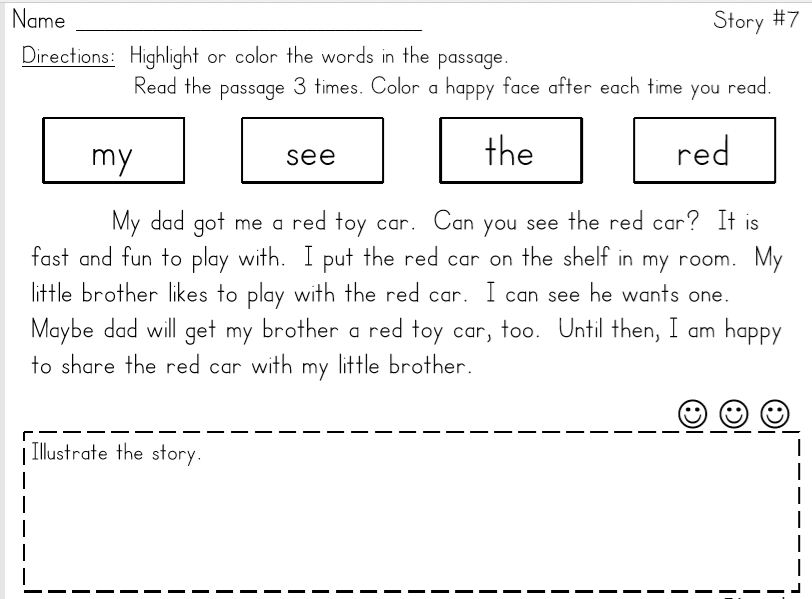 Weather Chart for the WeekWhat kind of weather do we have? Monday TuesdayWednesdayThursdayFriday